                       BOŽIĆNA      PRIČA   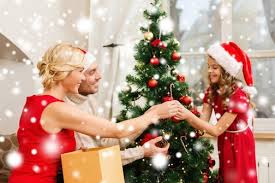 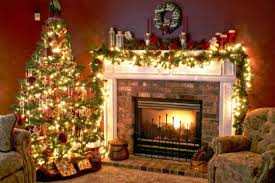 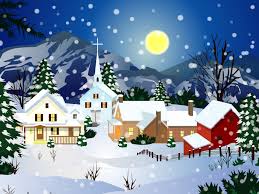 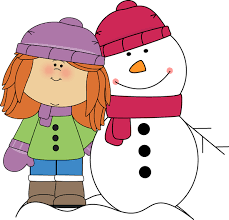 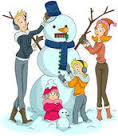 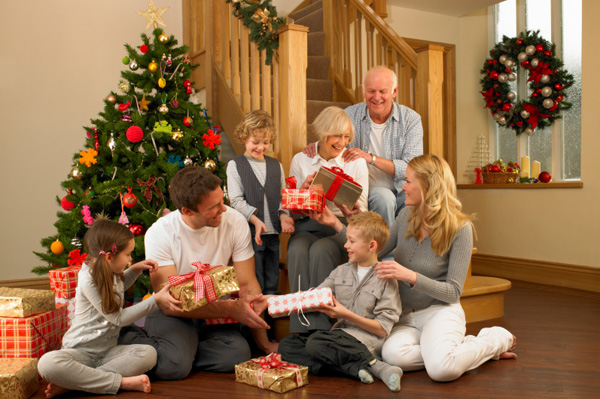 